Programa de «Cómo estudiar la Biblia»:Sección Uno: Las primeras cosas¿Qué es la Biblia y es ella confiable?El método de estudio inductivoSección Dos: Anatomía de la BibliaEstudiando el Antiguo y Nuevo TestamentoGénero I: Narrativas e HistoriasGénero II: Escritos poéticos y sapiencialesGénero III: Evangelios/Epístolas y Literatura Profética/ApocalípticaSección Tres: Herramientas InterpretativasPropósito y ContextoEstructura y ParalelosConectoresRepeticiónUso de comentarios y otros recursosEstudiando pasajes difíciles y pasajes familiares

Primera edición en español: 2019Copyright © 2019 por 9Marks para esta versión españolaSeminarios Básicos—Cómo estudiar la Biblia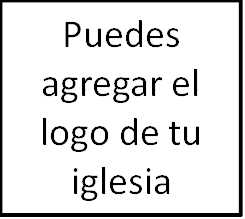 Clase 5: Narrativas e historias«Esfuérzate por presentarte a Dios aprobado, como obrero que no tiene nada de qué avergonzarse y que interpreta rectamente la palabra de Dios». (2 Timoteo 2:15)¿Qué son los géneros bíblicos?Estudiando Historias y NarrativasReflexiona sobre la realidad de estos eventosReconoce que no todo lo registrado en una historia debería ser entendido como histórico.Recuerda que no todo en una historia o narrativa debería ser emulado o afirmado. No todo en una historia o narrativa es explicado.Todas las historias y narrativas son incompletas; y sin embargo, totalmente confiables.Las historias y narrativas a menudo ilustran, pero no enseñan doctrina directamente.El significado de un texto está probablemente vinculado a lo que éste dice de DiosEscrituras a las que se hace referencia durante la clase:Éxodo 15:11Mateo 27:32-40, 50-53, 28:1-10
2 Samuel 12:1-6
Mateo 14:6-11
Jueces 14:5-6,8-9
Mateo 3:13-17Géneros BíblicosGéneros BíblicosGéneroLibroHistórico/Ley NarrativaGénesis, Éxodo, Levíticos, Deuteronomio, Números, Josué, Jueces, Rut 1 y 2 Samuel, 1 y 2 Reyes, 1 y 2 Crónicas, Esdras, Nehemías, Ester, JonásSapiencialJob, Proverbios, EclesiastésPoecíaSalmos, Cantar de los Cantares, LamentacionesProfecíaIsaías, Jeremías, Ezequiel, Daniel, Oseas, Joel, Amós, Abdías, Miqueas, Nahum, Habacuc, Sofonías, Hageo, Zacarías, MalaquíasApocalípticoDaniel, ApocalipsisEvangelioMateo, Marcos, Lucas, Juan, HechosEpístolaRomanos, 1 y 2 Corintias, Gálatas, Efesios, Filipenses, Colosenses, 1 y 2 Tesalonicenses, 1 y 2 Timoteo, Tito, Filemón, Hebreos, Santiago, 1 y 2 Pedro, 1,2 y 3 Juan, Judas 